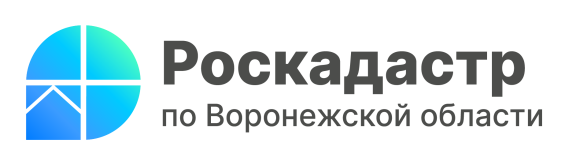 Воронежцев бесплатно проконсультируют по вопросам межевания и электронным услугамВ четверг, 15 июня, Управление Росреестра по Воронежской области и региональный Роскадастр проведут для граждан сразу две горячие линии. С 11:00 до 13:00 специалисты будут ждать вопросы, связанные с межеванием земельных участков. Тех, кого интересуют электронные услуги Росреестра, получат свои ответы с 14:00 до 17:00.Как установить границы своих земельных участков? Где искать кадастрового инженера? Каким образом можно подать документы в Росреестр через сайт?Ответ на свой вопрос по данным темам можно будет получить по телефонам: 8 (473) 210−76−25 и 8 (473) 210−76−26 -  Управление Росреестра по Воронежской области;8 (473) 327-18-92 – филиал ППК «Роскадастр» по Воронежской области. Контакты для СМИ: Пресс-служба филиала ППК «Роскадастр» по Воронежской области8 (473) 327-18-92 (доб. 2429 или 2326)press@36.kadastr.ruhttps://kadastr.ru/394077, г. Воронеж, ул. Генерала Лизюкова, д. 2 